Niko 1 Plan wynikowy											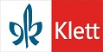 TEMAT LEKCJILICZBA GODZINPRZEWIDYWANE OSIĄGNIĘCIA UCZNIAPRZEWIDYWANE OSIĄGNIĘCIA UCZNIAŚRODKI JĘZYKOWEPODRĘCZNIKKSIĄŻKA ĆWICZEŃTEMAT LEKCJILICZBA GODZINPodstawowe PonadpodstawoweŚRODKI JĘZYKOWEPODRĘCZNIKKSIĄŻKA ĆWICZEŃMiteinander lernen1znajduje wybrane elementy ilustracjiwypowiada się na podstawie ilustracji i własnych doświadczeń 
o pierwszym dniu w szkoleopowiada historię na podstawie ilustracji4/5Einführung: Silben schwingen1rozpoznaje bohaterów książki na obrazkuz pomocą nauczyciela pokazuje dłońmi sylaby w usłyszanych wyrazachwie, z ilu sylab składa się jej/jego imięśpiewa z klasą piosenkę „Das ABC-Lied”z pomocą nauczyciela rozpoznaje i przyporządkowuje wyrazy jedno-, dwu- i trzysylabowe, przedstawione na obrazkuzapisuje swoje imię i dzieli je na sylabyrozpoznaje sylaby w usłyszanych wyrazachzaznacza w zeszycie sylaby w wyrazachsamodzielnie śpiewa piosenkę „Das ABC-Lied”samodzielnie dzieli wyrazy na sylaby, pokazując dłońmi lub rysując w zeszycie podział na sylabywyszukuje wyrazy jedno-, dwu- i trzysylabowe,6/73-5Einführung: Wörter abhören / Anlaute1z pomocą nauczyciela rozpoznaje i przyporządkowuje głoski w nagłosierozwija swoją percepcję słuchową i wzrokową wyszukuje wyrazy z identycznymi pierwszymi głoskami w wyraziesłucha piosenki „Niko-Rap”prawidłowo rozpoznaje głoski w nagłosieśpiewa piosenkę „Niko-Rap”89/10Niko-Klasse erarbeitet den ersten Buchstaben  1wypowiada się na temat ilustracjirozpoznaje litery A a w wyrazachczyta litery A azapisuje litery A aczyta słowa z ilustracjizapisuje słowa z ilustracjiA a10/1113/14Ende eines Schultags 1rozpoznaje litery M m w wyrazachczyta litery M mzapisuje litery M mopowiada o swoim powrocie ze szkoły do domuczyta słowa z ilustracjizapisuje słowa z ilustracjistosuje poprawnie w zdaniu formę „ist”M m │ist 12/1315/17Niko-Klasse liest erste Silben und Wörter  1rozpoznaje litery L l w wyrazachczyta litery L lzapisuje litery L lodpowiada na pytanie na podstawie ilustracjiopowiada, co najchętniej robi w szkoleprzyporządkowuje obrazki do sylabczyta słowa z ilustracjizapisuje słowa z ilustracjiL l14/1518/20Im Sportunterricht 1rozpoznaje litery I i w wyrazachczyta litery I izapisuje litery I iwypowiada się na temat sportu i gier z własnego doświadczeniazna reguły obowiązujące podczas zabawy z rówieśnikamirozpoznaje i nazywa koloryformułuje przypuszczenia na temat wydarzeń przedstawionych na obrazkunazywa uczucia bohaterów historyjkiI i 16/1721/22Im Herbst1przyporządkowuje gesty do słów piosenkiśpiewa z klasą piosenkę „Im Herbst”, wykonując przy tym nauczone gestywypowiada się na temat charakterystycznych cech jesienizna legendę o św. Marcinierysuje i podpisuje w zeszycie lampionśpiewa samodzielnie piosenkę „Im Herbst”, wykonując przy tym nauczone gestyzapisuje w zeszycie wyrazy związane z jesienią136/137Im Schulgebäude1rozpoznaje litery N n w wyrazachczyta litery N nzapisuje litery N nrozpoznaje bohaterów historyjki i nazywa wykonywane przez nich czynności rysuje szkołę oraz salę lekcyjną i zaznacza swoje miejsce w niejnazywa i opisuje pomieszczenia szkolneczyta słowa przedstawione na ilustracjizapisuje poznane wyrazyN n18/1923/25Niko-Klasse malt und zeichnet1rozpoznaje litery E e w wyrazachczyta litery E ezapisuje litery E e rysuje słoniarozpoznaje zdania pytającezapisuje w zeszycie swoje imięrozumie i stosuje spójnik „und”formułuje pytania odpowiada na pytaniaprzyporządkowuje wyraz do obrazka w grze dominoprawidłowo tworzy z liter słowa na podstawie dominaE e │und 20/2126/27Alle lesen1rozpoznaje litery S s w wyrazachczyta litery S szapisuje litery S sopisuje sytuacje przedstawione na obrazkachzna sytuacje codzienne, w których dzieci i dorośli czytająprzedstawia swoje upodobania związane z czytaniem (ulubione miejsce i czas)zapisuje w zeszycie poznane wyrazyS s22/2328/29Nikos grüne Seite – Unsere Klassenregeln 1opisuje piktogramy i wyjaśnia przedstawione regułyrozumie znaczenie przestrzegania zasad zna reguły klasowe i ich przestrzegarysuje wybraną regułę zachowaniaczyta razem z rówieśnikami zdania z tekstu uczestniczy w grze z podziałem na rolezapisuje reguły klasowe w zeszycie25Nikos grüne Seite – Unsere Klassendienste 1opisuje czynności dyżurnego przedstawione na obrazkachzna obowiązki dyżurnego w swojej klasiewie, jak postąpić w przypadku źle wykonywanych obowiązków dyżurnego27Gesund und munter1rozumie znaczenie aktywności i zdrowego odżywiania w życiu każdego człowiekawypowiada się na temat przedstawionych na obrazkach sytuacjiopowiada, w jaki sposób i z kim spędza przerwy w szkoleuczestniczy w grze z podziałem na rolezapisuje w zeszycie to, czym można się z innymi dzielić30/31Training des Tastsinns1opisuje czynności wykonywane przez dziecirozpoznaje litery T t w wyrazachczyta litery T tzapisuje litery T trozpoznaje przez dotyk poznane wcześniej litery zapisuje poznane wyrazyprzedstawia litery pantomimicznie rozpoznaje rodzajniki nieokreśloneT t │ein eine32/3332-34Sich überessen1opisuje sytuację przedstawioną na obrazkachopowiada o swoich doświadczeniach związanych z przejedzeniemzna sposoby radzenia sobie z przejedzeniemrozpoznaje litery O o w wyrazachczyta litery O ozapisuje litery O o zapisuje poznane wyrazyodgrywa scenkę, w której pociesza i pomaga osobie, którą boli brzuchO o34/3535/36Training aller Sinne1rozpoznaje litery R r w wyrazachczyta litery R rzapisuje litery R ruczestniczy w grze i zgaduje różnymi zmysłami nazwy przedmiotówpotrafi wymienić zmysłyzapisuje poznane wyrazyjest wrażliwy na sytuację osób niewidzących i niesłyszącychR r36/3737-39Alle rollen runter1rozpoznaje litery U u w wyrazachczyta litery U uzapisuje litery U uopowiada o swoich przygodach z toczącymi się zabawkami i prędkościąpowtarza słowa dźwiękonaśladowczewyszukuje słów dźwiękonaśladowczychzapisuje przestawione na obrazkach pojazdyodczytuje poznane wyrazyU u38/3940/41Kranksein 1słucha w skupieniu czytany tekst rozpoznaje litery B b w wyrazachczyta litery B bzapisuje litery B bwypowiada się na temat chorowania na podstawie własnych doświadczeń oraz ilustracjiopowiada o swojej babci i swoim dziadkuczyta samodzielnie zdania z tekstuzapisuje poznane wyrazywyszukuje i zapisuje rymyB b40/4142/43Lesen – Alles Obst?1śpiewa w grupie piosenkę „Drei Chinesen …”odczytuje słowa z zamienionymi samogłoskami i wybiera właściwy zapis samogłosek zna zdrowe i mniej zdrowe produkty spożywczeprzygotowuje koreczki owocowesamodzielnie śpiewa piosenkę „Drei Chinesen …”tworzy samodzielnie wyrazy z poprzestawianymi samogłoskamiodpowiada na pytania do tekstuzapisuje nazwy owoców42/43Nikos grüne Seite – Im Straßenverkehr1wypowiada się na temat różnych odgłosów i dźwięków słyszanych na ulicyopisuje sytuację przedstawioną na ilustracji oraz własne doświadczenia związane z ruchem drogowymwskazuje właściwe i niewłaściwe zachowanie w ruchu drogowymrozpoznaje i nazywa wybrane znaki drogoweodróżnia charakterystyczne odgłosy z ulicyformułuje przypuszczenia dotyczące dalszego ciągu wydarzeń przedstawionych na obrazku rysuje swoją drogę do szkoły i zaznacza na niej niebezpieczne miejsca44/45Du und ich und wir1opisuje osoby i czynności przedstawione na ilustracjachrozpoznaje sytuacje, które mogą prowadzić do konflikturysuje swoje mieszkaniewymyśla i przedstawia krótką historię z życia rodzinnegoopisuje w grupie przedstawioną na obrazkach historyjkę, formułując swoje zdaniezapisuje poznane wyrazy48/49Unterschiedliche Wünsche1opisuje zdjęciaopowiada o wymarzonym miejscu zamieszkaniasłucha w skupieniu czytany tekstrozpoznaje litery W w w wyrazachczyta litery W wzapisuje litery W wprezentuje zalety i wady różnych miejsc zamieszkaniaodczytuje wyrazy i zdaniazapisuje poznane wyrazyW w5249/51Anderssein1opowiada o swoich doświadczeniach z wyścigamiopisuje obrazekrozpoznaje litery D d w wyrazachczyta litery D d oraz wyraz „ich”zapisuje litery D dczyta i zapisuje poznane wyrazywypowiada się na temat niepełnosprawnościD d │ich 5352/53Unterschiedlich aussehen1słucha w skupieniu czytaną zagadkęrozwiązuje z rówieśnikami zagadkę opisuje rówieśników według wzorurozpoznaje litery H h w wyrazachczyta litery H hzapisuje litery H hsamodzielnie rozwiązuje zagadkętworzy nowe zagadki o swoich rówieśnikachzapisuje poznane wyrazyH h5454/55Alles Gute!1opisuje sytuację przedstawioną na ilustracjiwypowiada się na temat prezentów urodzinowychrozpoznaje litery G g w wyrazachczyta litery G gzapisuje litery G gzapisuje poznane wyrazywyszukuje informacje o zębach i przedstawia je na forumG g5556/57Unterschiedliche Familien1rozpoznaje litery F f w wyrazachczyta litery F fzapisuje litery F frysuje i przedstawia swoją rodzinę na forum klasyzapisuje imiona członków swojej rodzinyzapisuje poznane wyrazybezbłędnie zapisuje imiona członków swojej rodzinyzna różne modele rodzinyF f5658/59Konflikte in der Familie1rozpoznaje litery Au au w wyrazachczyta litery Au auzapisuje litery Au au iformułuje przypuszczenia i wyjaśnia, jak może dojść do kłótni w rodziniezna sposoby, jak zakończyć kłótnięczyta samodzielnie zdania z tekstuzapisuje pytania do tekstuodpowiada na pytania do tekstu zapisuje poznane wyrazyAu au5760-62Nikos grüne Seite – Gefühle erkennen 1rozpoznaje samopoczucie Niko przedstawione na obrazkachczyta i rozumie przymiotniki wyrażające uczuciazapisuje poznane wyrazy58Nikos grüne Seite – Wochenplan 1słucha w skupieniu czytanego teksturozumie skróty dni tygodniaprzedstawia plan tygodniarozumie funkcję kalendarza czyta samodzielnie zdania z tekstuzapisuje swój plan tygodniowy w zeszycie60Im Winter1wypowiada się o świętach Bożego Narodzenia w oparciu o tekst,ilustrację i swoje doświadczeniazapisuje w zeszycie życzenia świąteczneśpiewa kolędęwypowiada się na temat charakterystycznych cech zimy i typowych czynności o tej porze rokurozpoznaje ślady na śniegutworzy kartkę z życzeniami świątecznymiopisuje nastrój panujący podczas świątzapisuje wyrazy związane ze świętami i zimą, ilustruje je obrazkami138/139Traumhaft und fantasievoll1opisuje szczegółowo ilustracjewyraża swoje upodobaniaodróżnia elementy realistyczne od fantastycznychw grupie wymyśla dalszy ciąg przygód Niko i jego przyjaciółrysuje i przedstawia na forum swoją krainę ze snów64/65Träumen 1rozpoznaje dwuznaki Ei, ei w wyrazachczyta litery Ei eizapisuje litery Ei ei słucha w skupieniu czytany tekstopowiada swój senwymyśla i przedstawia ciąg dalszy historiizapisuje poznane wyrazyczyta samodzielnie zdania z tekstuEi ei6665-67Eine Fantasielandschaft bauen1rozpoznaje litery K k w wyrazachczyta litery K kzapisuje litery K ksłucha w skupieniu czytany tekstodpowiada na pytania do tekstuwypowiada się na temat swoich doświadczeń w budowaniu różnych miejsczapisuje poznane wyrazyrysuje i podpisuje konstrukcje, które potrafi zbudowaćK k6768/69Schattenspiel – Ein Gruselgesicht 1rozpoznaje litery -ch w wyrazachczyta litery -chzapisuje litery -chsłucha w skupieniu czytany teksodpowiada na pytania do tekstuwypowiada się na temat swoich lękówzapisuje poznane wyrazyczyta samodzielnie zdania z tekstu-ch6870/71Fantasiegeschichte – Im Zauberwald1rozpoznaje litery Z z w wyrazachczyta litery Z zzapisuje litery Z zsłucha w skupieniu czytany tekstodpowiada na pytania do tekstupowtarza magiczne słowa i zaklęciazapisuje poznane wyrazyczyta samodzielnie zdania z tekstuwymyśla zaczarowane rymyZ z6972/73Nikos grüne Seite – Traumfänger1słucha w skupieniu czytany tekstwyjaśnia własnymi słowami jak zbudować amulet („łowcę snów”)wyjaśnia, jak działa „łowca snów”70Nikos grüne Seite – Rap: Heute denk‘ ich mir was aus1opisuje meble przedstawione na obrazkachwypowiada się na temat swoich ulubionych gier i przebrańwymyśla nowe zastosowania mebli i przedmiotów w zabawie72Der Natur auf der Spur 1wypowiada się na temat zabaw w parku na podstawie własnych doświadczeń oraz ilustracjiznajduje i nazywa przedstawione na obrazku zwierzętawie, jak postępować ze zwierzętami w parku i w domuzna reguły obowiązujące podczas zabaw w miejscach publicznychopowiada wraz z rówieśnikiem historyjkę na podstawie ilustracjirozumie znaki zakazu umieszczane w parkachwymyśla swoje zakończenie historyjkizapisuje do zeszytu osoby i zwierzęta z ilustracji 76/77Haustiere1słucha w skupieniu czytany tekstprzedstawia ustnie swoje (ulubione) zwierzątkorozpoznaje litery -ie w wyrazachczyta litery -iezapisuje litery -iewie, jak dbać o zwierzęta domoweczyta samodzielnie zdania z tekstuodpowiada na pytania do tekstuprzedstawia pisemnie swoje (ulubione) zwierzątko-ie7876-78Blumen pflanzen 1rozpoznaje litery P p w wyrazachczyta litery P pzapisuje wyrazy rozpoczynające się od litery P psłucha w skupieniu czytany tekstdzieli się swoimi doświadczeniami związanymi z pielęgnacją roślin, ich wysiewem itp.czyta samodzielnie zdania z tekstuzapisuje poznane wyrazyrysuje i podpisuje historyjkę obrazkową do przedstawionej w tekście sytuacjiP p7979/80Tiere – Neun Fragen1rozpoznaje litery Eu eu w wyrazachczyta litery Eu euzapisuje wyrazy zawierające litery Eu eu przyporządkowuje pytania do obrazkówz pomocą nauczyciela formułuje pytaniazapisuje poznane wyrazywyszukuje w internecie odpowiedzi na pytania z czytankisamodzielnie formułuje pytaniaEu eu8081/82Nutztier Schaf – Schafwolle1rozpoznaje litery Sch sch w wyrazachczyta wyrazy zawierające litery Sch schzapisuje wyrazy zawierające litery Sch schsłucha w skupieniu czytany tekstformułuje przypuszczenia dotyczące ilustracjinazywa produkty z wełnyczyta samodzielnie zdania z tekstuzapisuje nazwy produktów z wełnySch sch8183-85Tiergeräusche 1rozpoznaje litery Ä a, Ö ö, Ü ü w wyrazachczyta wyrazy zawierające litery Ä a, Ö ö, Ü üzapisuje wyrazy zawierające litery Ä a, Ö ö, Ü üodróżnia charakterystyczne głosy zwierząt i je naśladujezapisuje poznane wyrazyodpowiada na pytanie do tekstuuczestniczy w grze z podziałem na rolewyjaśnia rolę surykatki, czuwającej nad stademÄ a, Ö ö, Ü ü8286/87Wachsende Sätze – Katze und Hund 1rozpoznaje litery -tz w wyrazachczyta wyrazy zawierające litery -tzzapisuje wyrazy zawierające litery -tzopisuje ilustracjeczyta zdania na zmianę z koleżanką/kolegązapisuje poznane wyrazywymyśla swoją historyjkę na podstawie czytanki-tz8388/89Nikos grüne Seite – Hunde als Helfer1słucha w skupieniu czytany tekstwypowiada się na temat roli psa zna różne sytuacje, w których psy służą człowiekowiczyta samodzielnie zdania z teksturysuje i podpisuje własną historyjkę obrazkową85Lesen – Natur-/Umweltschutz 1słucha w skupieniu czytany tekstzna sposoby na zmniejszenie ilości śmieci w codziennym życiuwie, w jaki sposób może dbać o środowisko naturalne w domu i w szkoleczyta samodzielnie zdania z tekstuodpowiada na pytanie do tekstu przygotowuje i podpisuje plakat o ochronie przyrody86Hier und anderswo1poznaje mapę Europy i nazywa kraje pochodzenia dzieciwypowiada się na temat swoich doświadczeń w podróżowaniuzna wybrane symbole krajów europejskichzapisuje nazwy krajów w zeszyciemaluje symbole wybranych państw europejskichprzedstawia i uzasadnia swoje wymarzone cele podróżyzapisuje zdania o wspomnieniach z podróżyopisuje historyjkę obrazkową90/91Nationalflaggen1rozpoznaje litery St st w wyrazachczyta wyrazy zawierające litery St stzapisuje wyrazy zawierające litery St stzna znaczenie flagi jako symbolu państwaodróżnia flagę własnego krajurysuje i podpisuje wybrane flagi państwoweczyta samodzielnie zdania z tekstuzapisuje poznane wyrazySt st9292-94Ein fremdes Land kennenlernen  1słucha w skupieniu czytany tekstrozpoznaje litery J j w wyrazachczyta litery J jzapisuje litery J jwypowiada się na temat czasu podróży, porównuje swoje doświadczenia z rówieśnikamiczyta samodzielnie zdania z tekstubezbłędnie zapisuje wyrazy zawierające litery J jJ j9395Gebäcke verschiedener Länder1rozpoznaje litery -ck w wyrazachczyta litery -ckzapisuje litery -cksłucha w skupieniu czytany tekstwypowiada się na temat ulubionych wypiekówzna przykłady typowych dla innych krajów wypiekówczyta samodzielnie zdania z tekstuzapisuje nazwy różnorodnych wypieków-ck9496/97Ein Spiel aus Spanien1słucha w skupieniu czytany tekstrozumie i przedstawia własnymi słowami zasady gryrozpoznaje litery Sp sp w wyrazachczyta wyrazy zawierające litery Sp spzapisuje wyrazy zawierające litery Sp spczyta samodzielnie zdania z tekstuzapisuje poznane wyrazySp sp9598/99Nikos grüne Seite – Hüpfen, hopsen, hickeln1słucha w skupieniu czytany tekstwypowiada się na temat swoich doświadczeń związanych z zabawami polegającymi na skakaniu przez polarozumie zasady gry opisane w tekście i przestrzega ich podczas gryczyta samodzielnie zdania z tekstuwymyśla i zapisuje własne zasady gry96Nikos grüne Seite – Griechischer Zaziki1wyszukuje w tekście składniki i sposób przyrządzania potrawyopracowuje w grupie listę zakupów potrzebnych do wykonania potrawywyraża ustnie swoją opinię o potrawachwyraża pisemnie swoją opinię o potrawach99Lesen – Ausländersein1słucha w skupieniu czytany tekstrozumie sytuację opisaną w wierszukształtuje w sobie otwartość i empatię wobec obywateli innych krajów mieszkujących poza ojczyznąuzupełnia zdania w tekścieczyta samodzielnie zdania z tekstuzapisuje w zeszycie zdania prawdziwe dla siebieodczytuje opisy dzieci pochodzących z różnych krajów 100/101Im Frühling1wypowiada się na temat charakterystycznych cech wiosny i ulubionych aktywnościach o tej porze rokunazywa części tulipana na podstawie obrazkawykonuje girlandę tulipanowąrysuje w zeszycie wiosenne kwiatyczyta wierszyki o Wielkanocy i Dniu Matkiuczy się wybranego wiersza na pamięć i z pomocą nauczyciela przedstawia gorysuje swój ulubiony kwiat i podpisuje jego częścideklamuje wybrany wierszyk140/141Überall Wasser1opisuje obrazek i czynności, które wykonują uczniowie z wodąwyraża swoją opinię na temat wodyprzedstawia negatywne skutki zabawy z wodązapisuje dialogi do obrazkówuczestniczy w grze z podziałem na rolezapisuje zakończenie historyjki obrazkowej104/105 Unterwasservulkane1słucha w skupieniu czytany tekstrysuje i podpisuje wybrane informacje o wulkanach rozpoznaje litery V v w wyrazachczyta litery V vzapisuje litery V vzapisuje poznane wyrazywyszukuje i przedstawia klasie zdobyte informacje o wulkanachV v106102/103Gewittergeräusche1zna sposoby na radzenie sobie z nudąwie jak naśladować odgłosy burzysłucha w skupieniu czytany tekstrozpoznaje litery -ng w wyrazachczyta wyrazy zawierające litery -ngzapisuje wyrazy zawierające litery -ng czyta samodzielnie zdania z tekstuzapisuje poznane wyrazyprzedstawia klasie wymyślone przez siebie dźwięki-ng107104Seifenblasen machen1słucha w skupieniu czytany tekstopowiada własnymi słowami jak zrobić bańki mydlanedzieli się z klasą swoimi doświadczeniami w robieniu baniek mydlanych wyszukuje wyrazy zawierające litery X x i przepisuje je do zeszytuczyta samodzielnie zdania z tekstuzapisuje poznane wyrazyX x108105Ein Regengedicht1wypowiada się na temat swoich doświadczeń z deszczemrozpoznaje litery Pf pf w wyrazachczyta wyrazy zawierające litery Pf pfzapisuje wyrazy zawierające litery Pf pfzapisuje poznane wyrazytworzy historyjkę na podstawie wierszawspółtworzy wierszPf pf109106/107Badeschaum1wypowiada się na temat swoich ulubionych zabaw podczas kąpieli w wannierozumie zasady higienyrozpoznaje litery äu w wyrazachczyta wyrazy zawierające litery äuzapisuje wyrazy zawierające litery äuzapisuje poznane wyrazywie, w jaki sposób można oszczędzać wodę w życiu codziennymäu110108Wasser-(Quatsch-)Reime1słucha w skupieniu czytany tekstwyszukuje w tekście i czyta wyrazy zawierające litery Qu quzapisuje wyrazy zawierające litery Qu quczyta samodzielnie zdania z tekstupoprawnie zapisuje poznane wyrazywymyśla i zapisuje własne rymyQu qu111109Nikos grüne Seite – Wasser und Farben1opisuje zdjęcia i zaobserwowane eksperymenty z wodą i koloremwypowiada się na temat swoich doświadczeń i eksperymentów z wodąopisuje swoje obserwacje z własnych eksperymentów z wodą112Nikos grüne Seite – Schwimmen und sinken1formułuje przypuszczenia na temat zachowania się różnych przedmiotów w wodziewymienia przedmioty, które pozostają na powierzchni wody oraz takie, które toną po zanurzeniu w wodziepotrafi wyjaśnić, dlaczego niektóre przedmioty mogą zarówno utrzymać się na wodzie, jak i utonąć115Lesen – Buchauszug aus „Der kleine Wassermann“1opowiada swoimi słowami treść usłyszanej historyjkiwspółpracuje nad tworzeniem zakończenia historyjkiczyta samodzielnie zdania z teksturysuje przygody rybaka i opisuje je zdaniami117Bücherwurm und Computermaus 1nazywa i opisuje przedmioty, ludzi i czynności przedstawione na ilustracjipotrafi powiedzieć, co można kupić na pchlim targuodgrywa scenki jako kupujący i sprzedawcawyszukuje przedmioty na ilustracji, należące do kategorii „media”, uzasadnia swój wybórzapisuje nazwy przedmiotów oferowanych na pchlim targu120/121Comics1rozpoznaje litery C c w wyrazachczyta wyrazy zawierające litery C czapisuje wyrazy zawierające litery C crozumie treść komiksuswoimi słowami opowiada komikszna elementy wyróżniające komiksyzapisuje poznane wyrazyodpowiada na pytanie do tekstuC c122112Lieblingsbücher1słucha w skupieniu czytany tekstuzasadnia, którą książkę chciałby przeczytaćprzedstawia klasie swoją ulubioną książkę, jej bohaterów i fabułęrozpoznaje literę -ß w wyrazachczyta wyrazy zawierające literę -ßzapisuje literę -ßczyta samodzielnie zdania z tekstuzapisuje poznane wyrazyzapisuje zdania o swojej ulubionej książce-ß123113/114Telefon / Handy 1wyszukuje w tekście wyrazy zawierające litery Y yczyta wyrazy zawierające litery Y yzapisuje wyrazy zawierające litery Y yzna wady i zalety telefonu komórkowegowie, gdzie i dlaczego nie wolno używać telefonu komórkowegowyszukuje w słowniku i zapisuje w zeszycie nowe wyrazy zawierające literę yY y124115Lesen – Fernsehprogramm 1rozumie treść programu telewizyjnegoprzedstawia swoje ulubione programy i godzinyrozróżnia rodzaje programów telewizyjnychzadaje pytania dotyczące programu telewizyjnego i odpowiada na nie126Lesen – Buchauszug aus „Irma hat so große Füße“ 1słucha w skupieniu czytany tekstokreśla główną myśl tekstuokreśla miejsce akcji oraz osoby, biorące w niej udziałczyta tekst z podziałem na roleformułuje przypuszczenia dotyczące dalszego ciągu wydarzeń, zapisuje je w zeszycie128Nikos grüne Seite – Wie ein Buch entsteht1słucha w skupieniu czytany tekstopowiada na podstawie obrazków, jak powstaje książkawybiera najbardziej interesujący etap tworzenia książkiczyta samodzielnie zdania z tekstuwyszukuje i wyjaśnia znaczenie nieznanych słów 129Nikos grüne Seite – Mein Mini-Buch1rozumie instrukcje obrazkową tworzenia miniksiążkitworzy swoją miniksiążkę na podstawie instrukcjiz pomocą nauczyciela zapisuje treść wymyślonej przez siebie historiiwykonuje ilustracje w swojej mini-książceprzedstawia gotową historię na forumsamodzielnie wykonuje mini-książkę i przedstawia stworzoną przez siebie historię na forum131Im Sommer1wypowiada się na temat charakterystycznych cech lata i swoich ulubionych aktywnościach o tej porze rokuprzedstawia swoje plany na wakacjeproponuje gry i zabawy wakacyjnez pomocą nauczyciela na podstawie pozdrowień nazywa kraje, do których udadzą się dzieciśpiewa z klasą piosenkęjest świadomy różnorodnych świąt obchodzonych w innych kulturach i religiach rysuje i opisuje swoje plany wakacyjne142/143